АДМИНИСТРАЦИЯ НИКОЛАЕВСКОГО СЕЛЬСОВЕТА САРАКТАШСКОГО РАЙОНА ОРЕНБУРГСКОЙ ОБЛАСТИП О С Т А Н О В Л Е Н И Е14.03.2023                              с. Николаевка	                                    № 12-пО разрешении на размещение объектов на землях или земельных участках, находящихся в государственной или муниципальной собственности, без предоставления земельных участков и установления сервитутовВ соответствии с пунктом 3 статьи 39.36 Земельнорго кодекса Российской Федерации от 25.10.2001 №136-ФЗ, Постановлением Павительства РФ от 27.11.2014 №1244 «Об утверждении правил выдачи разрешения на использование земель или земельного участка, находящегося в государственной или муниципальной собственности», Постановлением Правительства РФ от  03.12.2014 №1300 «Об утверждении перечня видов объектов, размещение которых может осуществляться на землях или земельныхучастках, находящихся в государственной или муниципальной собственности, без предоставления земельных участков и установления сервитутов», Постановление Правительства Оренбургской области от 17.03.2016 № 178-П «Об утверждении положения о порядке и условиях размещения объетов на землях или земельных участках, находящихся в государственной или муниципальной собственности, без предоставления земельных участков и установления сервитутов», Уставом МО Николаевский сельсовет Саракташского района Оренбургской области, на основании заявления инженера по надзору за строительством по доверенности О.Х Баймашкиной , АО «Газпром газораспределение Оренбург» в г.Медногорск, действующей на основании доверенности № 24 от 22.12.2021 года:1. Разрешить АО « Газпром газораспределение Оренбург» ( ИНН 5610010369) использование без предоставления сервитутов  земельного участка для размещения объекта капитального строительства (линейного сооружения) в целях обеспечения населения и организаций коммунальными услугами, в частности – поставки газа, о к объекту :  Газопровод к объекту: Молочно-товарная ферма №4 Саракташский район, Кабанкино с, Промышленная улица,д.3       Местоположение земельного участка: Саракташский  район, Саракташский район, Кабанкино с, Промышленная улица,д.3 на срок – с момента строительства до 31.12.2023 года, при условии соблюдения  градостроительных норм и правил, требований санитарно-эпидемиологического надзора, пожарной безопасности. соблюдений охранных зон линейных объектов, экологического надзора и иных требований технических норм.2. АО  « ГАЗпром  газораспределение Оренбург»:а)	Привести земельные участи в состояние пригодное для  использования в соответствии с разрешенным использованием, в случае если использование земель или земельных участков привело к порче или уничтожению плодородного слоя почвы в границах таких земель или земельных участков;б)	Установить  охранные (защитные) зоны, в случаях, предусмотренных законодательством  Российской Федерации;в)	По окончании работ вьполнить контрольную геодезическую съемку выполненных работ и безвозмездно передать один экземпляр   такой геодезической., съемки в администрацию  муниципального образования Николаевский сельсовет  Саракташского  района Оренбургской области для размещения в информационной системе обеспечения градостроительной деятельности;г)	В случае, если использование земельных участков, находящихся в государственной или муниципальной собственности, на основании настоящего разрешения на использование земельных участков привело к порче либо уничтожению плодородного слоя почвы в границах таких: земельных участков, лица, которые пользовались такими землями пли земельными участками, обязаны:привести такие земли или земельные участки в состояние, пригодное для их использования в соответствии с разрешенным использованием;выполнить необходимые работы по рекультивации таких земель или земельных участков,3. Установить  возможность досрочного прекращения действия  решения по основаниям,  и предусмотренным законодательством РоссийскойФедерации4. Контроль за исполнением настоящего постановления возложить  на заместителя главы  муниципальное образование Николаевский сельсовет – З.А. Султангузину,5.Настоящее постановление вступает о силу со дня подписания и подлежит размещению на официальном сайте муниципального образования Николаевского сельсоветаГлава муниципального образования Николаевский сельсовет                                     Т.В. Калмыкова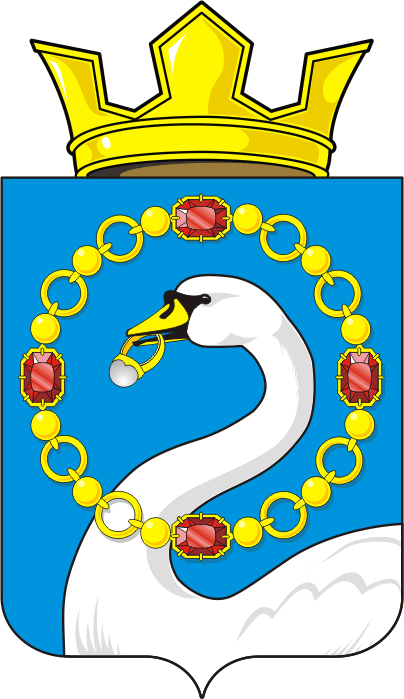 